ГАУ ипподром «Акбузат» Республики Башкортостанимени Т.Т. Кусимова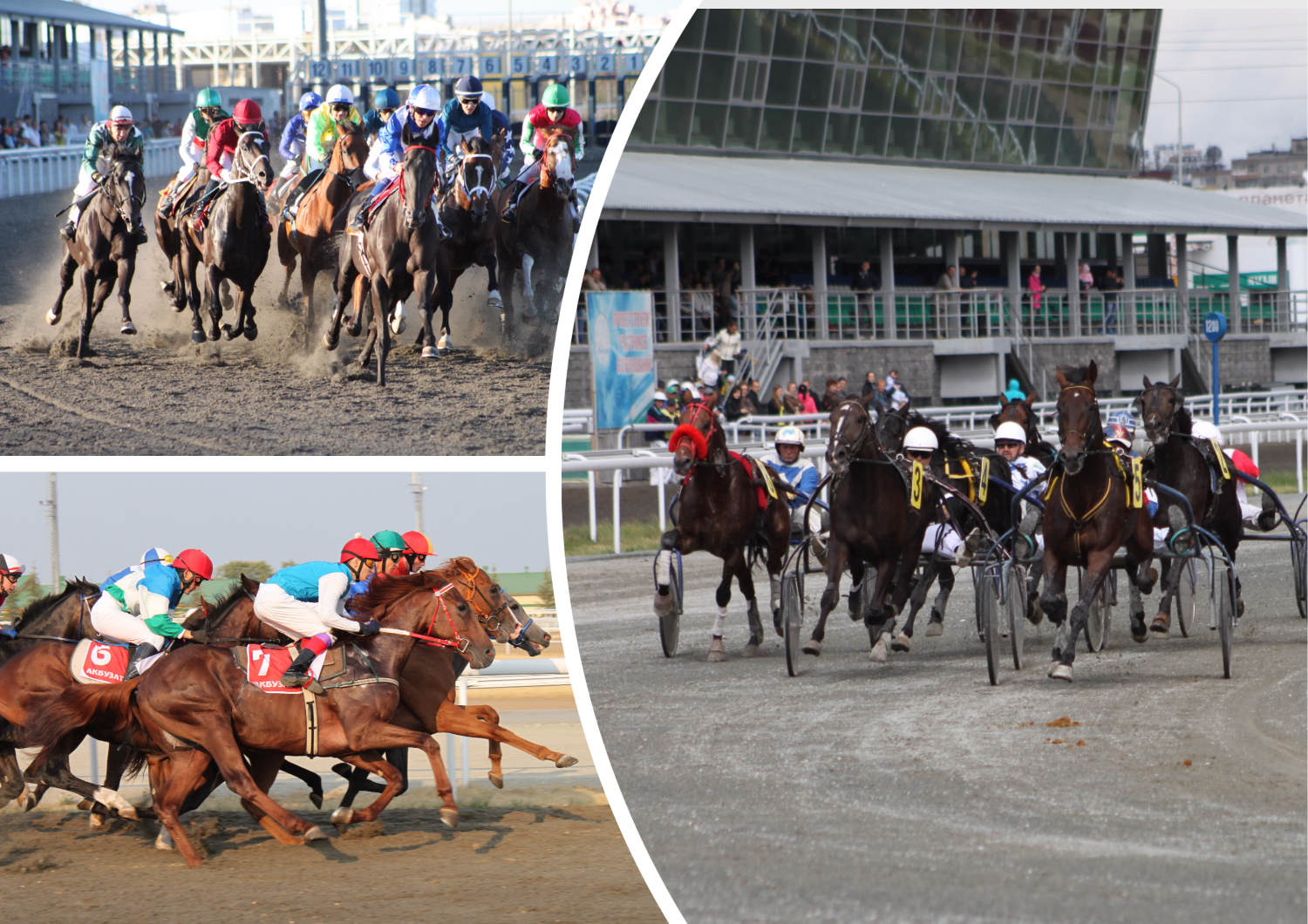 ИСПЫТАНИЙ ЛОШАДЕЙРЫСИСТЫХ и ВЕРХОВЫХПОРОД (173-180)    (15-16)ХXXVрозыгрыш приза ДЕРБИ23 ИЮЛЯ 2017 ГОДАВОСКРЕСЕНЬЕНачало в 14-00 часовПРОГРАММА ДНЯРасшифровка программы испытаний5 заезд (желтый)                                  -326-                                               15-20Мемориал графа А.Г. Орловадля лошадей 4-х лет и старше орловской рысистой породыДист. 3200м    6600 бал. (3300-1650-990-660)Расшифровка программы испытаний1                             2                      3                                   4                           5                                 6                                           7 скачка (бордовая)                           -30-                                              21-00Приз «ЭЛИТЫ»для лошадей 4-х лет и старше чистокровной верховой породы Дист. 2400 м                                         38400 руб. (19200-9600-5760-3840)                      7                                                  8    9      10     11      12     13      14      15     16       18        19           17                                                                 20       21   22       23        24     25                  26            27   28      29ПРАВИЛАигры в виртуальный тотализаторИгрок виртуального конноспортивного тотализатора приобретает программу бегового дня для получения информации об  участниках заездов и скачек.Анализируя лучшую резвость, последние выступления, сумму выигрыша лошадей и квалификацию наездников (жокеев), игрок выбирает одного претендента на первое место в данном заезде (скачке).Далее можно скорректировать свое решение, наблюдая за проминкой лошадей. Сделать окончательный выбор игроку необходимо до третьего звонка судейского колокола, после него ставки не принимаются. Третий звонок судейского колокола дается через 7-10 минут после парада-представления участников заезда (скачки). Делая ставку, игрок сообщает организаторам виртуального тотализатора  номер заезда (скачки) и номер лошади, которая по его мнению является претендентом на победу. Отрывные корешки билетов сдаются в специальный ящик. Официальным итогом заезда (скачки)  признается результат, объявленный судейской  коллегией.	Убедительная просьба: проверяйте правильность сделанной ставки в билете и их соответствия отрывным корешкам.Лотерейные билеты, имеющие следующие нарушения: разорванные, надорванные, склеенные, обугленные, жирные, где не видно номера заезда и номера победителя, считаются недействительными. 	Заявления об утере билетов не принимаются.Победителем виртуального конноспортивного тотализатора считается игрок, угадавший чемпионов двух скачек и двух заездов – игра «Четыре победы». Ценный приз вручается только лицу, предъявившему билеты, которые имеют выигрышные сочетания номеров. Никакие претензии третьих лиц на часть данного выигрыша не принимаются.ПРИЗ ДЕРБИВо всех странах мира, где развит рысистый спорт, существует ежегодная традиция розыгрыша самого престижного приза. Победа в нем является заветной мечтой, сокровенным желанием, … а может быть и целью всей жизни тренера, наездника, владельца и селекционера, связавших свою судьбу с рысистым коневодством. Победа в нем означает вершину их профессионализма, дарит уважение и почет окружающих. Но еще большую роль она играет в судьбе лошади: ведь рысак может выиграть Большой четырехлетний приз лишь раз в жизни.Беговое ДербиБеговое Дерби  - один из главнейших призов в жизни рысака. В России рысистое Дерби является основным призом сезона на каждом беговом ипподроме. Участие в нём принимают лучшие четырёхлетние рысаки, рождённые в России, на дистанцию 1600 метров. Крупнейшее беговое Дерби в нашей стране называется Большой Всероссийский приз и проводится на Центральном Московском ипподроме. В этом году победителем Большого Всероссийского приза (Дерби) стала гнедая кобыла АЙНЕКА «Ч» с резвостью 1.58,8 под управлением мастера-наездника Андрея Вилкина.Условия розыгрыша приза:Приз разыгрывается в три гита, каждый на дистанцию 1600 метров с автостарта. Участие в третьем гите не обязательно, победитель определяется по наименьшей сумме занятых мест в двух любых правильно совершенных гитах, в одном из которых победитель обязательно должен занять первое место. При равенстве суммы занятых мест преимущество отдается лошади, имеющей наименьшую сумму резвости в зачетных гитах.1 заезд (красный)                            -173-                                              14-00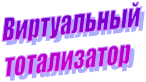 ПРИЗ  «БОЛЬШОЙ УФИМСКИЙ» (ДЕРБИ) для лошадей 4-х лет рысистых пород     Ехать три гита. Участие в  двух первых гитах  обязательно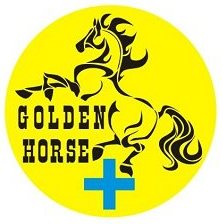 Генеральный партнер: Компания ООО "БАШВЕТТОРГ" конный магазин "GOLDEN HORSE"10 000 бал.(5000-2500-1500-1000)         Дист. 1600 м                                     I гит                ГИБРИД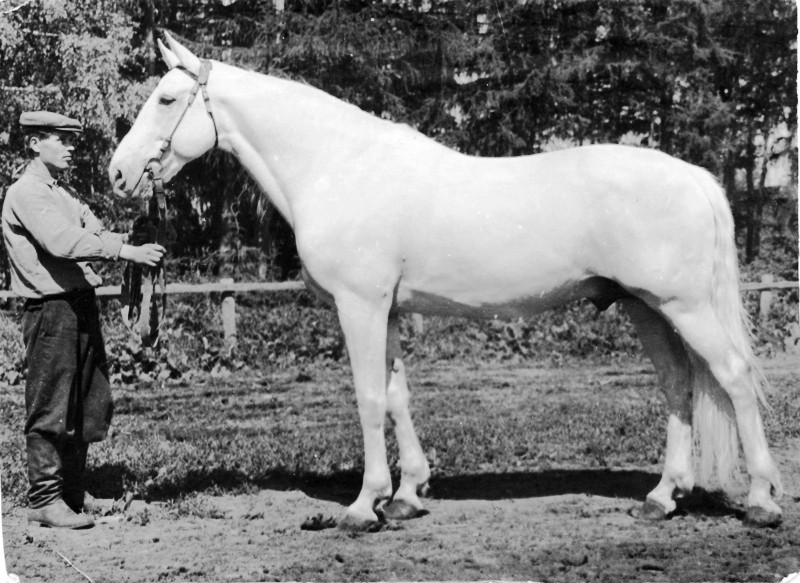 Серый жеребец 1949 г. р. от Гурона и Бразилии, рожденный в Еланском конном заводе. Выдающийся рысак XX столетия в России. Первый разменял 2.05 в трехлетнем возрасте 2.03,2 (Одесса), его рекорд 3.06,4 для трехлеток русской рысистой породы держится 48 лет. Первый четырехлетний рысак 2.00 в Европе, особенно выдающимся был его рекорд в этом возрасте на 4800 м 6.27,6. С успехом выступал на ипподромах Швеции в соперничестве со знаменитой ФрансезБулварк. Вся его карьера проходила в руках Александра Григорьевича Бондаревского. Использовался в качестве производителя в Александровском и Злынском конных заводах, где оставил серию отличных заводских кобыл - Арагву 2.07,2, Бегучую 2.07,9 и других.2 заезд(белый)                              -174-                                            14-20ПРИЗ  ГИБРИДАдля лошадей 3-х лет рысистых породЕхать два гита. Участие во втором гите не обязательно6000 бал. (3000-1500-900-600)I гитДист. 1600 м           3 заезд (синий)                                -175-                                               14-40ПРИЗ «ЭЛИТЫ»для лошадей старшего возраста рысистых пород.Ехать два гита.Участие во втором гите не обязательно7000 бал. (3500-1750-1050-700)Дист. 1600 м                                   I гит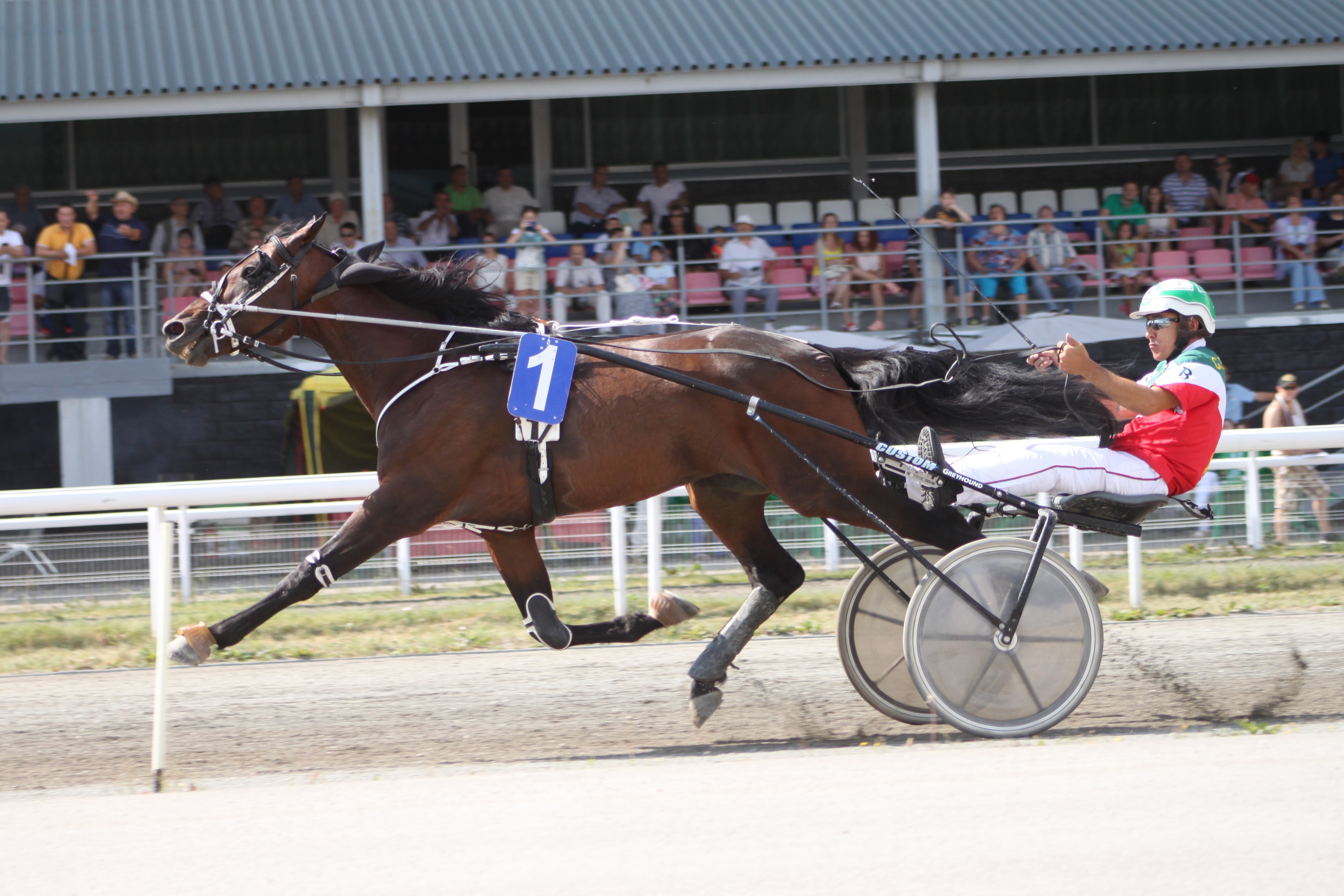 Победители приза «ЭЛИТЫ» прошлых лет4 скачка (желтая)                              -15-                                                       15-00БОЛЬШОЙ ПРИЗ ДЛЯ КОБЫЛ (Окс)для кобыл 3-х лет чистокровной верховой породыДист. 2400 м                                                               7000 бал.(3500-1750-1050-700)БОЛЬШОЙ ПРИЗ ДЛЯ КОБЫЛ 3 ЛЕТ «Окс»В 1770 году генерал Бургон купил недалеко от Эпсома небольшой трактир под вывеской «Oaks» (Дубки) и превратил его в охотничий дом, где у него тренировались также лошади для скачек, чему способствовала превосходная местность. Богатый лорд Дерби из фамилии Стенли, один из лучших спортсменов того времени, перекупил у Бургона дачу «Oaks», великолепно отстроил ее, окружил парком и основал там главное свое местопребывание.В 1778 году лорд Дерби женился. Молодые супруги решили праздновать свою свадьбу необыкновенным торжеством и дали в замке Окс знаменитый праздник, который был тогда же воспет поэтами, и память о котором сохранилась до сих пор в народной балладе «Дева Дубравы» (TheMaidoftheOaks).В программу праздника входила скачка, на которую к состязанию были допущены только кобылки в трехлетнем возрасте. Скачка эта имела неожиданный успех.  Впоследствии скачка эта стала повторяться ежегодно и сохранила за собою название «Окс».Победители  приза «УФИМСКИЙ ОКС»прошлых лет5 заезд (желтый)                              -176-                                            15-20ПРИЗ  «БОЛЬШОЙ УФИМСКИЙ» (ДЕРБИ)II гит  Дист. 1600 м  Победители приза «БОЛЬШОЙ УФИМСКИЙ» прошлых летРекорд  приза - 2.01,7 установлен в 2011году рыж.жер.Галоген Лок (Ганимед - Гертруда) 2007 г.рожд. в ЗАО «К.з. Локотской» Брянской обл.под управлением мастера-наездника Владимира Матусевич6 заезд (красный)                             -177-                                            15-40ПРИЗ  ГИБРИДАII гит  Дист. 1600 м   Победители приза ГИБРИДА прошлых лет7 заезд (белый)                              -178-                                           16-00ПРИЗ «ЭЛИТЫ»II гитДист. 1600 м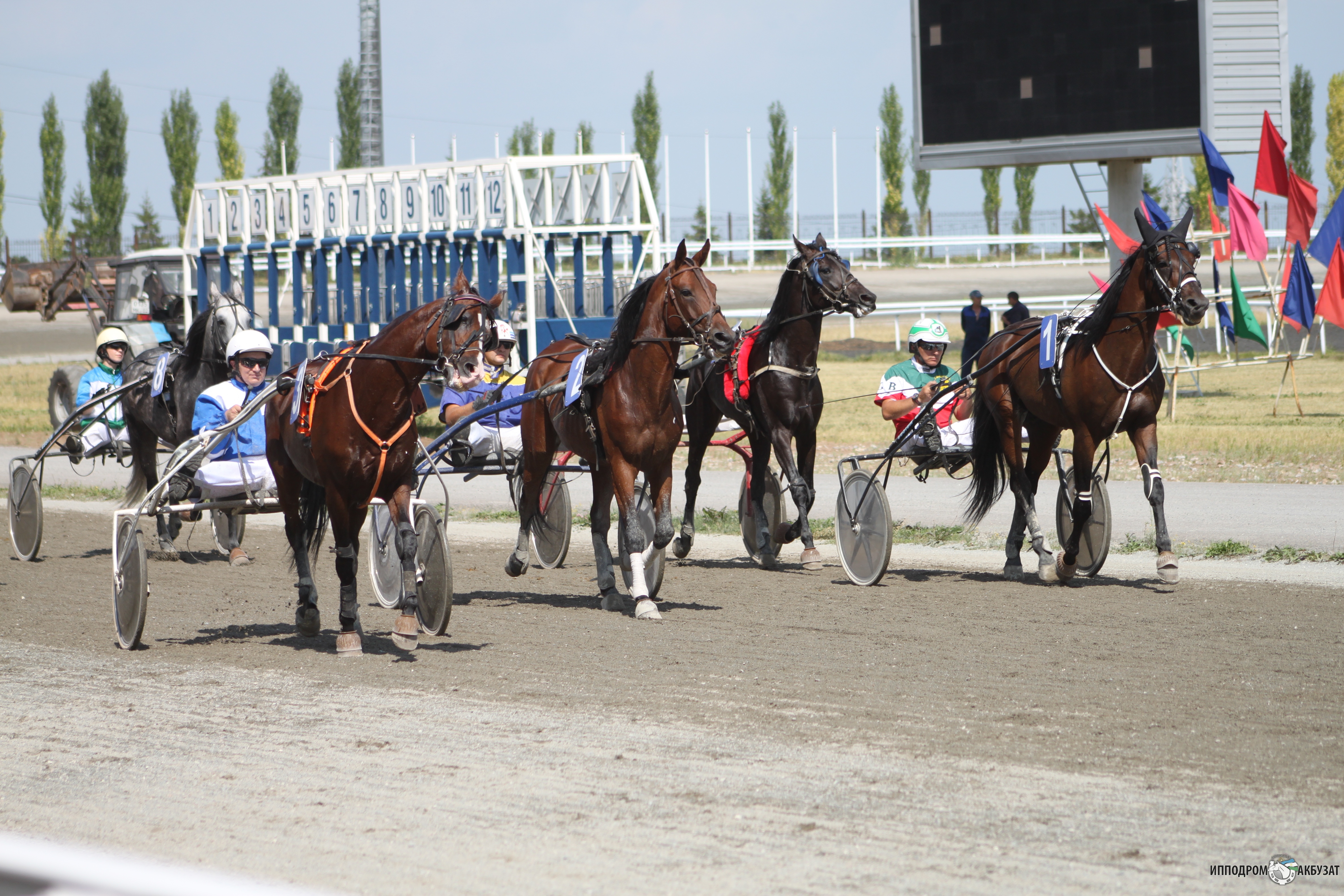 8 заезд (синий)                                -179-                                             16-20ПРИЗ  «ВСТУПИТЕЛЬНЫЙ ОТКРЫТЫЙ»для лошадей 2-х лет рысистых пород     Дист. 1600 м                                                   3000 бал. (1500-750-450-300)9 заезд (желтый)                          -180-                                               16-40ПРИЗ «БОЛЬШОЙ УФИМСКИЙ» (ДЕРБИ) III гит  Дист. 1600 м   УСЛОВИЯпроведения дистанционной скачки «БАЙГА»Байга — это скачка на длинную дистанцию (5—15 км, а в прошлом и более 50 км), в которой важнейшую роль играет тактическое мастерство всадника. Зарождение её связано с кочевым бытом, необходимостью подготовки лошадей к длинным переходам. В настоящее время проводят на ипподромах. Иногда байга проходит в форме погони за всадником, которому сначала дали возможность оторваться от общей группы.Учредитель приза – ИП Ирназаров Радмир Фаритович п.Темясово Баймакского района Республики Башкортостан.Дистанция скачки – 10 кругов (11 400 м).К скачке допускаются лошади любых пород в возрасте 3-х лет и старше.Призовой фонд – 150 000 руб.Для участия в призе за каждого участника вносится стартовый взнос в размере 5 000 руб. Стартовый взнос используется для увеличения призового фонда.Количество призовых мест – 5.Распределение призовой суммы: 	1 место – 50%;2 место – 25%; 3 место – 15%; 4 место –   7%; 5 место -    3%.Старт скачки дается с места согласно Правил испытаний лошадей верховых пород на ипподромах Российской Федерации.Вес жокея – произвольный.10 скачка (белая)                                    -16-                                                     17-00 Скачка «БАЙГА»для лошадей всех породГенеральный спонсор приза  ИП «Ирназаров Радмир Фаритович»     п.Темясово Баймакского района Республики БашкортостанГенеральный партнер: Компания ООО "БАШВЕТТОРГ" конный магазин "GOLDEN HORSE"Дист. 11 400 м                                       150 000 руб.(75000-37500-22500-9000-6000)ДЛЯ ЗАМЕТОКНаши спонсоры и партнеры  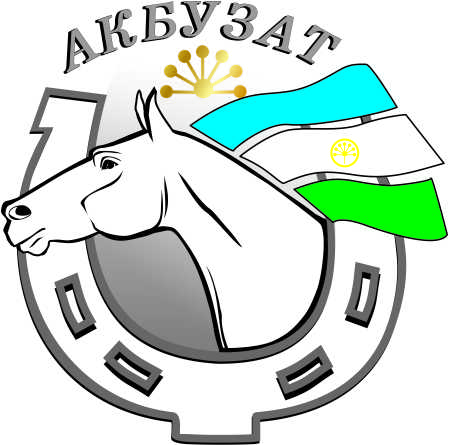 Программа подготовлена отделом по испытанию и охране селекционных достиженийГАУ Ипподром «Акбузат» РБ450071, г. Уфа, ул. Менделеева, 217 АE-mail: ipp-akbuzat@yandex.ruwww.akbuzat-ufa.ruПриемная  тел. (347)232-97-32 (факс)Производственный отдел  тел. (347)232-80-57 (факс)Бухгалтерия  тел. (347)232-96-50 (факс)13.30 – 14.00   Концерт13.30 – 14.00   Концерт13.30 – 14.00   Концерт1 заездПриз «Большой Уфимский» (ДЕРБИ)для лошадей 4-х лет рысистых породI гит14-002 заездПриз Гибридадля лошадей 3-х лет рысистых породI гит14-203 заездПриз «Элиты»для лошадей старшего возраста рысистых породI гит 14-404 скачкаБольшой приз для кобыл (ОКС)для кобыл 3-х лет чистокровной верховой породы15-005 заездПриз «Большой Уфимский» (ДЕРБИ)для лошадей 4-х лет рысистых породII гит15-206 заездПриз Гибридадля лошадей 3-х лет рысистых породII гит15-407 заездПриз «Элиты»для лошадей старшего возраста рысистых породII гит16-008 заездПриз Вступительныйдля лошадей 2-х лет рысистых пород16-209 заездПриз «Большой Уфимский» (ДЕРБИ)для лошадей 4-х лет рысистых породIII гит16-4010 скачкаСпонсорский приз «БАЙГА» для лошадей всех пород17-00305      -5-10.10НИКАсер.коб.орл.2005г.(Наркотик - Комета), 5 т-оООО «Уралагротехсервис» г.Уфа(р. в СПК «Комсомолец» Миякинского р-на)  540920бал.2.04,2(1.17,6)  4.34,0(2)       3.19,0(5)     4.21,7(1)Наездник 1 кат. Абсаликов В.Р.1 – Стартовый номер, кличка лошади, пол, порода, происхождение (отец - мать), номер тренерского отделения, владелец (место рождения);2 – Лучшая резвость лошади в минутах и секундах;1 – Стартовый номер, кличка лошади, пол, порода, происхождение (отец - мать), номер тренерского отделения, владелец (место рождения);2 – Лучшая резвость лошади в минутах и секундах;1 – Стартовый номер, кличка лошади, пол, порода, происхождение (отец - мать), номер тренерского отделения, владелец (место рождения);2 – Лучшая резвость лошади в минутах и секундах;4. МАЙНЕР СМАЙЛгн.жер.2004г., Честер Хаус /ChesterHouse/ - Превэйл /Prevail/Рожд.: СШАВладелец: ГУСП «Тавакан»Тренер: Кочетулин Д.С.Жокей: ТАЙМАСОВА С.А. –камзол и картуз красный с белыми ромбамиВес: 59 кг2011: 2=1-1-0-0 (27 050 руб.)2011: 2=1-1-0-0 (27 050 руб.)2011: 2=1-1-0-0 (27 050 руб.)2011: 2=1-1-0-0 (27 050 руб.)2011: 2=1-1-0-0 (27 050 руб.)2011: 2=1-1-0-0 (27 050 руб.)2011: 2=1-1-0-0 (27 050 руб.)2011: 2=1-1-0-0 (27 050 руб.)2011: 2=1-1-0-0 (27 050 руб.)2011: 2=1-1-0-0 (27 050 руб.)4. МАЙНЕР СМАЙЛгн.жер.2004г., Честер Хаус /ChesterHouse/ - Превэйл /Prevail/Рожд.: СШАВладелец: ГУСП «Тавакан»Тренер: Кочетулин Д.С.Жокей: ТАЙМАСОВА С.А. –камзол и картуз красный с белыми ромбамиВес: 59 кгВсего: 24=8-3-4-4 (1 936 605 руб.)Всего: 24=8-3-4-4 (1 936 605 руб.)Всего: 24=8-3-4-4 (1 936 605 руб.)Всего: 24=8-3-4-4 (1 936 605 руб.)Всего: 24=8-3-4-4 (1 936 605 руб.)Всего: 24=8-3-4-4 (1 936 605 руб.)Всего: 24=8-3-4-4 (1 936 605 руб.)Всего: 24=8-3-4-4 (1 936 605 руб.)Всего: 24=8-3-4-4 (1 936 605 руб.)Всего: 24=8-3-4-4 (1 936 605 руб.)4. МАЙНЕР СМАЙЛгн.жер.2004г., Честер Хаус /ChesterHouse/ - Превэйл /Prevail/Рожд.: СШАВладелец: ГУСП «Тавакан»Тренер: Кочетулин Д.С.Жокей: ТАЙМАСОВА С.А. –камзол и картуз красный с белыми ромбамиВес: 59 кг11.06.2011232000г.Уфы(39 500)12.14,2ТаймасоваС.А.597197504. МАЙНЕР СМАЙЛгн.жер.2004г., Честер Хаус /ChesterHouse/ - Превэйл /Prevail/Рожд.: СШАВладелец: ГУСП «Тавакан»Тренер: Кочетулин Д.С.Жокей: ТАЙМАСОВА С.А. –камзол и картуз красный с белыми ромбамиВес: 59 кг4. МАЙНЕР СМАЙЛгн.жер.2004г., Честер Хаус /ChesterHouse/ - Превэйл /Prevail/Рожд.: СШАВладелец: ГУСП «Тавакан»Тренер: Кочетулин Д.С.Жокей: ТАЙМАСОВА С.А. –камзол и картуз красный с белыми ромбамиВес: 59 кгномер скачки в программе дня;фон на порядковых номерах лошадей в этой скачке;возраст и порода лошадей, которые участвуют в скачке;порядковый номер скачки в текущем сезоне;название приза;время старта;дистанция скачки;призовой фонд скачки (в скобках указано распределение призового фонда между призерами);стартовый номер лошади;кличка лошади;масть, пол, год рождения, происхождение (мать – отец) лошади;место рождения лошади;владелец лошади;тренер лошади;Фамилия И.О. жокея, его категория;цвет камзола, рукавов, картуза;вес жокея;выступления лошади в текущем году: количество стартов, первых, вторых, третьих, четвертых призовых мест, выигрыш. Если лошадь не имела выступлений в текущем году, указывается последние ее старты;выступления лошади за карьеру: количество стартов, первых, вторых, третьих, четвертых призовых мест, выигрыш;дата последних выступлений;номер программы, дистанция скачки, в которой выступала лошадь;призовой фонд скачки, где выступала лошадь;занятое место в скачке;резвость, показанная в скачке;жокей, под седлом которого выступала лошадь;вес жокея;количество лошадей, принимавших участие в скачке;сумма выигрыша лошади в скачке.158   -1-09.07.ЭСТАФЕТА СИНгн.коб.фран.(Фор Стронг Виндс–Эпоха СИН),1т-о,ООО«К.з.«СИН»Краснодарского кр.,в ар.у Кочетулина Д.С. 2.03,3(1.17,1)  2.08,4(8)  2.08,6(1)  2.06,8(3)Едет Евсеева Е.А. – камзол желтый с черным, шлем белый14039 бал.14039 бал.158   -2-09.07.ШЕРИФ СИНгн.жер.рус.(Фор Стронг Виндс – Шеренга), 2 т-о,Саратовцев В.Н. Респ.Кыргызстан, в ар.у Кузикова В.М. РБ(р.в ООО «К.з. «СИН» Краснодарского края)2.04,5(1.17,8)  2.04,5(2)  2.11,7(3)  2.06,3(2)Наездник 1 кат. Морозова К.В. – камзол и шлем бело-красно-сиреневые14369 бал.14369 бал.158   -3-09.07.ВОСТОРГгн.жер.рус.(Сингингинтзибриз – Вамба), 3 т-о,ООО  АК  «К.з. «Самарский» Самарской обл.2.07,7(1.19,8)  2.15,4(3)  2.07,7(3)  2.14,6(5)Наездник 3 кат. Пастухов Д.М. – камзол и шлем оранжево-зеленые5048 бал.5048 бал.128   -4-18.06.БЕРЗЭгн.коб.амер.(Зугин – БрестэйкингТьюн), 3 т-о,ООО «Злынский к.з.» Орловской обл. в ар. у ООО СП «Дружба» 2.02,0(1.16,2)  2.09,1(3)    2.06,7(5)    2.05,0(1)   Едет Секисова А.А. – камзол сине-бело-черный, шлем белый	12059 бал.12059 бал.158   -5-09.07.ДАКАР ЛОКгн.жер.фран.(Кверидо Лав – Джоконда Ор), 2 т-о,Гусак В.В. г.Челябинск в ар. у Кузикова В.М. РБ(р. в ЗАО «К.з. Локотской» Брянской обл.)2.04,2(1.17,6) 2.05,2(1)  2.04,4(1)   2.05,7(1)Мастер-наездник Матусевич Л.Р. – камзол фиолетовый с желтым, шлем белый20593 бал.20593 бал.118   -6-12.06.ПЛАТОНгн.жер.рус.(Ноу Тэнк Ю – Пассия), ООО ПЗ «Игенче» РБ, в ар. у КСК «Аргамак» г.Дюртюли,  (р. в ООО ПР «Оханская подкова» Пермского края) 2.07,5(1.19,6)  2.15,1(кв.,Арг)  2.15,8(4)  2.07,5(7)Мастер-наездник Махмутов И.Л. – камзол синий, шлем белый626 бал.134   -7-09.07.НАПОЛЕОНт.-гн.жер.рус.(Никлас Палема – Непоседа), 3 т-о,Бражников А.В. в ар. у ООО СП «Дружба» РБ(р.в ООО «Злынский к.з.» Орловской обл.)2.06,7 (1.19,1)  2.07,3(6)  2.09,9(2)  2.08,9(4)Мастер-наездник Секисов В.В. – камзол синий, шлем белый 6166 бал.6166 бал.156    -1-09.07.ГАДАЛКА ЛОКГАДАЛКА ЛОКГАДАЛКА ЛОКвор.коб.рус.(Дрим Векейшен – Грань), 2 т-о,ЗАО «К.з. Локотской» Брянской обл.в ар.у Кузикова В.М. Респ.Башкортостан2.04,4(1.17,7)  2.07,7(1)  2.04,4(1)   2.06,5(2)Мастер-наездник Матусевич Л.Р. – камзол фиолетовый с желтым, шлем белый10043 бал.10043 бал.156    -2-09.07.НЕФОРМАЛНЕФОРМАЛНЕФОРМАЛгн.жер.рус.(Фэйс Чип – Ниагара), 1 т-о,Загитов А.А. Респ.Башкортостан(р. у Янтураева А.Д. Респ.Башкортостан)2.05,0(1.18,1)  2.06,3(4)  2.05,0(1)   2.06,4(1)Мастер-наездник Кочетулин Д.С. – камзол желтый с черным, шлем желто-черный5459 бал.5459 бал.149    -3-02.07.149    -3-02.07.АРИСТО-КРАТКАгн.коб.рус.(Спейсчип - Албания), 5 т-о,ООО ПХ «Кушнаренковское» Респ.Башкортостан(р.у Зарипова Р.М. г.Уфа)2.04,9(1.18,0)  2.11,9(3)  2.04,9(3)   2.08,2(3)Мастер-наездник Абсаликов В.Р. – камзол черный с синим, шлем белый гн.коб.рус.(Спейсчип - Албания), 5 т-о,ООО ПХ «Кушнаренковское» Респ.Башкортостан(р.у Зарипова Р.М. г.Уфа)2.04,9(1.18,0)  2.11,9(3)  2.04,9(3)   2.08,2(3)Мастер-наездник Абсаликов В.Р. – камзол черный с синим, шлем белый гн.коб.рус.(Спейсчип - Албания), 5 т-о,ООО ПХ «Кушнаренковское» Респ.Башкортостан(р.у Зарипова Р.М. г.Уфа)2.04,9(1.18,0)  2.11,9(3)  2.04,9(3)   2.08,2(3)Мастер-наездник Абсаликов В.Р. – камзол черный с синим, шлем белый 3532 бал.156    -4-09.07.ПУЛЬМАНПУЛЬМАНПУЛЬМАНгн.жер.рус.(Нансачтинг – Петарда), 3 т-о,ООО СП «Дружба» Респ.Башкортостан(р.ООО  АК  «К.з. «Самарский» Самарской обл.)2.06,8(1.19,2)   2.06,8(3)  2.14,3(1)   2.08,5(3)Мастер-наездник Секисов В.В. – камзол синий, шлем белый 5236 бал.5236 бал.149    -5-02.07.149    -5-02.07.ОГРАНКАгн.коб.рус.(Нансачтинг – Обь), 3 т-о,ООО  АК  «К.з. «Самарский» Самарской обл.в ар. СПК «Дружба» Стерлитамакский р-н РБ2.05,2(1.18,3)  2.19,0(4)   2.07,0(1)   2.05,2(1)Едет Секисова А.А. – камзол сине-бело-черный, шлем белыйгн.коб.рус.(Нансачтинг – Обь), 3 т-о,ООО  АК  «К.з. «Самарский» Самарской обл.в ар. СПК «Дружба» Стерлитамакский р-н РБ2.05,2(1.18,3)  2.19,0(4)   2.07,0(1)   2.05,2(1)Едет Секисова А.А. – камзол сине-бело-черный, шлем белыйгн.коб.рус.(Нансачтинг – Обь), 3 т-о,ООО  АК  «К.з. «Самарский» Самарской обл.в ар. СПК «Дружба» Стерлитамакский р-н РБ2.05,2(1.18,3)  2.19,0(4)   2.07,0(1)   2.05,2(1)Едет Секисова А.А. – камзол сине-бело-черный, шлем белый7343 бал.156    -6-09.07.156    -6-09.07.156    -6-09.07.РАЗЛЮЛИгн.коб.рус. (Зугин – Ромина), 3 т-о,ООО «Злынский к.з.» Орловской обл. в ар. у СПК «Дружба» Респ.Башкортостан2.11,7(1.22,3)  2.14,0(1)  2.13,6(3)  2.11,7(3)Наездник 3 кат. Пастухов Д.М. – камзол и шлем оранжево-зеленые гн.коб.рус. (Зугин – Ромина), 3 т-о,ООО «Злынский к.з.» Орловской обл. в ар. у СПК «Дружба» Респ.Башкортостан2.11,7(1.22,3)  2.14,0(1)  2.13,6(3)  2.11,7(3)Наездник 3 кат. Пастухов Д.М. – камзол и шлем оранжево-зеленые гн.коб.рус. (Зугин – Ромина), 3 т-о,ООО «Злынский к.з.» Орловской обл. в ар. у СПК «Дружба» Респ.Башкортостан2.11,7(1.22,3)  2.14,0(1)  2.13,6(3)  2.11,7(3)Наездник 3 кат. Пастухов Д.М. – камзол и шлем оранжево-зеленые 2196 бал.127      -1-18.06.ВОЛЧОКгн.жер.рус.2012г.(Чилдресс Гановер – Вирджиния),ООО «Султанаево» РБ, в ар. у КСК «Аргамак» г. Дюртюли(р. в ООО "ЛАГ-Сервис+"  г. Москва)2.07,6(1.19,8)  2.30,0(кв.р.Арг)  2.14,8(8)  2.07,6(1)Мастер-наездник Махмутов И.Л. -  камзол синий, шлем белый701 бал.127      -2-18.06.СПИНИНГ БЭК КИКвор.коб.фран.2012г.(Жан де Беваль– Саут Бич Той), Мугаллимов А.Д. Респ.Башкортостан(р. у Бухтоярова В.П. Кемеровская обл.)2.05,2(1.18,2)(Мск) 2.24,1(кв.Арг.) 2.07,8(4)  2.09,6(3)       Едет Мугалимов А.Д. – камзол и шлем бело-синие1112 бал.155      -3-09.07.АБСОЛЮТ ЧИПкр.-сер.жер.рус.2009г.(Спейсчип – Анжела), 8 т-о,Ромашева Е.В. г.Уфа(р. в ЗАО «Андреевское» Респ. Башкортостан) 2.00,5(1.15,3)  2.45,6(2,2100м) 2.09,9(Кв)  2.09,0(1)Наездник 1 кат. Ромашева Е.В. - камзол сине-бело-зеленый, шлем белый25003бал.155      -4-09.07.КИПУЧИЙт.-гн.жер.амер.2012г.(Чилдресс Гановер–Кувшинка),4т.о.Архипова О.М. Новосибирской обл.(р.в ООО «ЛАГ-Сервис+» г.Москва)2.02,1(1.16,3)  3.17,3(5)  2.10,5(Кв)  2.09,1(2)Едет №№ 19776 бал.164      -5-15.07.КОРУНДт.-гн.жер.рус.2008г.(Джиант Династи-Кристи), 4т-о,  Машинец А.А. Г.Уфав ар. у Мельникова А.А. Уфимский р-н РБ(р. в ОАО «Уфимский к.з. № 119»Уфимский р-н РБ)    1.59,7(1.14,8)  3.16,4(4)   2.12,9(1)   2.05,1(1, Дув.)Наездник 2 кат. Евстигнеева Н.С. -  камзол фиолетовый с черным, шлем белый 109045 бал.155      -6- 09.07.АКТЕОНгн.жер.рус. 2011г.(Азов – Традесканция), 5 т.-о.Васильев А.В. Респ.Башкортостан(р. в ОАО «Уфимский к.з.№119»)2.02,9(1.16,8)(Каз) 3.22,3(7)  2.10,8(Кв)  2.09,2(3)Мастер-наездник Абсаликов В.Р. – камзол черный с синим, шлем белый7526 бал.141      -7-01.07.ЛАДНЫЙгн.жер.рус.2011г.(Десмос – Леди), ООО  ПЗ  им.Валеева Дюртюлинский р-н, РБ в ар.у КСК «Аргамак» г.Дюртюли (р. в ЗАО «Андреевское» Илишевский р-н, РБ)2.03,9(1.17,4) 2.09,3(2)   3.15,5(3)   2.13,8(2)Мастер-наздник Шархабдуллин И.Р. - камзол синий с желтым, шлем синий с белым10208 бал.ГодКличкаВладелецНаездникВремя2014ГАЛОГЕН ЛОК-рыж.жер.рус.2007г.(Ганимед - Гертруда)ЗАО«К.з. Локотской» Брянской обл.МорозоваК.В.2.01,52.02,22015КОРУНД – т.-гн.жер.рус.2008г. (ДжиантДинасти-Кристи) (р.в Уфимском к.з.)Хайдаров Р.А.Респ.БашкортостанМашинец А.А.2.01,82.00,32016ФАКЕЛ – гн. жер. ам.2010г. (Америго - Файфи)НГДУ «Елховнефть» ПАО «Татнефть»Большаков Г.Г.1.58,2рекорд приза2.02,3(26) -1-13.08.ФАЕР БРИ58 кгФАЕР БРИ58 кгрыж.коб. (Бритиш – Файер Гост), КХ «Карсакбаев К.Б. Челяб.обл.   (р. у Галенко Н.П.)Всего: 1=0-1-0-0        1.52,1(2-1630)Мастер-жокей Невкипилый С.А.– камзол красно-сине-белый, рукава белые с красным шевроном, шлем четверти черно-белыеТренер Багаутдинов Д.Р.----- 3     -2-09.05. 3     -2-09.05.ДИВА58 кггн.коб. (Синамикс – Супер Дива), Бакиров Л.К. РТ  (р. у Романенко Н.В. Краснодарского края)Всего: 1=0-0-0-0       1.37,8(5-1400)Скачет Батыров Ф. М.– камзол зеленый с белым, рукава белые, шлем зеленыйТренер Батыров Ф.М.-----(39) -3-11.10.АМАЛИЯ58 кгАМАЛИЯ58 кгрыж.коб. (Мастер Джин – Астима), ООО «Бишинды» РБ, (р. у Калмыковой И.А.)Всего: 4=4-0-0-0 (45 000 руб.)1.36,7(1-1400)   1.48,2(1-1630)   1.29,2(1-1400)Мастер-жокей Костюшин М.В. – камзол красный, шлем красный с чернымТренер Костюшин М.В.-----(39) -4-11.10.ГРИПЕН-БЕЛЛА 58 кгГРИПЕН-БЕЛЛА 58 кгрыж.коб. (Принц Беренс – Гаминга), Денисов В.С.  (р. у Руденко А.А.)Всего: 3=0-0-1-1 (19 880 руб.)    1.30,7(3-1400)Скачет №№ - цвета камзола и шлема произвольные Тренер Коренев Н.С.-----13    -5-02.07.13    -5-02.07.БРУК УЭЙ58 кгрыж.коб. (Джиант,с Каусвей– Брукхавен),Тайчинов Р.М. Респ.Башкортостан, (р. в США) Всего: 3 = 2-0-0-0 (10 000 руб.) 1.54,0(1-1800)  1.42,3(1-1600)  1.53,8(1-1800)Жокей 2 категории Саитгареев Р. - камзол желто-зеленый, шлем зеленыйТренер 2 категории Кутуев В.Р.4000 бал.8      -6-04.06.АРАБА58 кгАРАБА58 кггн.коб. (Атран – Эвея), Фахретдинов З.И. Респ.Башкортостан(р. в ООО КСК «Пегас» Пермский край)Всего: 1=0-0-0-0 (2700 руб.)1.34,0 (7-1400)  1.29,9(3-1400)Скачет Фахретдинов А.З.– камзол красный, шлем черныйТренер Фахретдинов А.З.750 бал.(30) -7-03.09.АНАСТАСИЯ58 кгАНАСТАСИЯ58 кгт.-гн.коб. (Экскоуд – Альфия), Узинцев А.А.Всего: 1=0-0-0-1 (0 руб.)     1.46,4(4-1400)Скачет №№ – цвета камзола и шлема произвольныеТренер Сунцов П.Ю.-----ГодКличкаВладелецЖокей/ТренерРезвость2014ГЕСТ ГЁЛ - гн.коб.(Гостзэппер – ЛэйсиГёл)р. в СШААкбаров Р.К.Сиргажин Л.С.Сиргажин Л.С.2.47,22015МЕНСА МИСС – т.-гн. коб.(Эйнштейн – НайсЭгейн)р. в СШААкбаров Р.К.Улубаев Х.Ш.Сиргажин Л.С.2.42,9рекорд приза2016ХАЙЯН - т.-гн. коб. (Нишан – Храбрость)р. в ООО СХП «Родина» РБООО СХП «Родина»Лиханов А.С.Насибуллин И.М.2.46,1№лошадь,наездник1 гит1 гит2 гит2 гит№лошадь,наездниквремяместовремяместо1ВОСТОРГПастухов Д.М.2ЭСТАФЕТА СИНЕвсеева Е.А.3ДАКАР ЛОКМатусевич Л.Р.4НАПОЛЕОНСекисов В.В.5ПЛАТОНМахмутов И.Л.6БЕРЗЭ Секисова А.А.7ШЕРИФ СИНМорозова К.В.ГодКличкаВладелецНаездникВремя2014СИЕСТА-гн.коб.ам.(Спейсчип – Серенада)(р. в ЗАО «Андреевское» Илишевского р-на)Семченко В.Я. г.Пермьв ар.у Мельникова А.А. Уфимского р-наМашинец А.А.2.13,92.07,02.06,32015МЕДИАНА ЛОК – гн.коб. фран. (Альгиерс Холл – Медиана ОМ)ЗАО «К.з. «Локотской»Греханов В.М.2.02,72.02,9-2016КИПУЧИЙ –т. гн. жер. ам. (Чилдресс Гановер - Кувшинка)Архипова О.М. Новосибирская областьМашинец А.А.2.02,1/2.03,5/2.04,3№лошадь,наездник1 гит1 гит2 гит2 гитОбщееместо№лошадь,наездниквремяместовремяместоОбщееместо-1-ОГРАНКАПастухов Д.М.-2-ПУЛЬМАНСекисов В.В.-3-НЕФОРМАЛКочетулин Д.С.-4-АРИСТОКРАТКААбсаликов В.Р.-5-РАЗЛЮЛИ Пастухов Д.М.-6-ГАДАЛКА ЛОКМатусевич Л.Р.ГодКличкаВладелецНаездникВремя2014СОРБОННА-т.-гн.коб.ам.(Бродвей Холл-СаусвиндНова)ООО «Злынскийк.з.»Орловской обл.Секисов В.В.2.06,72.08,82015КИПУЧИЙ-т.-гн.жер.амер.(ЧилдрессГановер – Кувшинка)(р.в ООО «ЛАГ-Сервис+»)Архипова О.М.Машинец А.А.2.10,12.05,62016ВИРТУОЗНАЯ ЛОК– гн.коб.рус (Золо Боко - Валерия)Локотской конный заводМатусевич Л.Р.2.02,0/снят№Лошадь,наездник1 гит2 гитОбщееместо1ЛАДНЫЙШархабдуллин И.Р.2СПИННИНГ БЭК КИКМугаллимов А.Д.3АБСОЛЮТ ЧИПРомашева Е.В.4КИПУЧИЙ Машинец А.А.5КОРУНДЕвстигнеева Н.С.6ВОЛЧОКМахмутов И.Л.7АКТЕОНАбсаликов В.Р.153    -1-09.07.153    -1-09.07.РЕКОРДНАЯвор.коб.амер.(Рейнсмен Гановер – Роскошь), 1 т-о,ООО «Роща» Саратовской обл.2.17,3 (1.25,8)  2.34,7(2)  2.19,7(2)  2.17,3(3)Мастер-наездник Кочетулин Д.С. – камзол и шлем желтые с черным970 бал.970 бал.153    -2-09.07.ВЛАДЛЕНА ЛОКВЛАДЛЕНА ЛОКт.-гн.коб.рус.(Дрим Векейшн - Валерия), 2 т-о,ЗАО к.з. «Локотской» Брянской обл.в ар. у Кузикова В.М. Респ.Башкортостан 2.30,0(1.33,7)  2.31,5(3)  2.30,0(2)  2.30,8(4)Мастер-наездник Матусевич Л.Р. – камзол фиолетовый с желтым, шлем белый 276 бал. 153    -3-09.07. 153    -3-09.07.ФОРМУЛАгн.коб.рус.(Фейс Чип – Наперсница), 6 т-о,Янтураев А.Д. Респ. Башкортостан 2.15,4 (1.24,6)  2.28,5(1)  2.15,4(1)  2.15,9(1)Наездник 1 кат. Портнов В.К. – камзол синий с белыми полосами, шлем белый1593 бал.1593 бал.123     -4-18.06123     -4-18.06123     -4-18.06МАГИЯ ЛОКМАГИЯ ЛОКгн.коб.рус. (Янки Слайд - Могучая),ЗАО к.з. «Локотской» Брянской обл.в ар. в ООО ПЗ им.Горшкова, Респ.Башкортостан2.27,2(1.33,2) 2.37,7(1/2кв.)  2.27,2(1)Мастер-наездник Шархабдуллин И.Р. – камзол синий с желтым, шлем белый200 бал.200 бал.169     -5-16.07.169     -5-16.07.ГЕРАЛЬДИКА РМГЕРАЛЬДИКА РМгн.коб.рус. (Пайн Чип - Глориоза), 2 т-о,Виничук В.В. Омская обл.в ар. у Кузикова В.М. Респ. Башкортостан(р. в ПКЗ  им. В.И. Чапаева, Респ.Чувашия)2.24,7(1.30,4) 2.43,4(4)  2.33,8(8)  2.24,7(2)Едет №№ 234 бал.234 бал.№лошадь,наездник1 гит2 гит3 гит3 гитСумма мест по лучшим гитамЗанятоеместо№лошадь,наездникместоместовремяместоСумма мест по лучшим гитамЗанятоеместо1ПЛАТОНМахмутов И.Л.2ШЕРИФ СИНМорозова К.В.3ЭСТАФЕТА СИНЕвсеева Е.А.4НАПОЛЕОНСекисов В.В.5БЕРЗЭ Секисова А.А.6ДАКАР ЛОКМатусевич Л.Р7ВОСТОРГПастухов Д.М.4       -1-09.05.МАНЧЕСТЕР ВПгн.жер.2012г.(Сайлент Пилгрим – Мэлистанта), Ирназаров Р.Ф. Баймакский р-н РБ(р. у Филимонова П.В. Кировской обл.)Всего: 13=0-4-6-0 (96 500 руб.)2.45,0(3-2400)  2.38,1(4-2400)  2.10,6(3-2000)Скачет №№ - цвета камзола и шлема произвольные                        Тренер Шугуров А.Ш.гн.жер.2012г.(Сайлент Пилгрим – Мэлистанта), Ирназаров Р.Ф. Баймакский р-н РБ(р. у Филимонова П.В. Кировской обл.)Всего: 13=0-4-6-0 (96 500 руб.)2.45,0(3-2400)  2.38,1(4-2400)  2.10,6(3-2000)Скачет №№ - цвета камзола и шлема произвольные                        Тренер Шугуров А.Ш.         -2-АРТЕКгн.жер. 2013г.(Отважный – Арабика),Хамидуллин Ф.Н.и.Скачет №№ -   цвета камзола и шлема произвольные                        Тренер Хамидуллин Ф.гн.жер. 2013г.(Отважный – Арабика),Хамидуллин Ф.Н.и.Скачет №№ -   цвета камзола и шлема произвольные                        Тренер Хамидуллин Ф.гн.жер. 2013г.(Отважный – Арабика),Хамидуллин Ф.Н.и.Скачет №№ -   цвета камзола и шлема произвольные                        Тренер Хамидуллин Ф.11     -3-01.07.ГРОССгн.коб.2012г. (Савдар – Гимнастика), Федоров В.Е. Аургазинский р-н, Респ.БашкортостанВсего: 3=1-1-0-0 (16 000 руб.)1.36,0(6-1400)  1.37,2(2-1400)  1.44.1(1-1600)Скачет Федоров Д.В. – камзол зеленый, шлем синийТренер Федоров Д.В.гн.коб.2012г. (Савдар – Гимнастика), Федоров В.Е. Аургазинский р-н, Респ.БашкортостанВсего: 3=1-1-0-0 (16 000 руб.)1.36,0(6-1400)  1.37,2(2-1400)  1.44.1(1-1600)Скачет Федоров Д.В. – камзол зеленый, шлем синийТренер Федоров Д.В.гн.коб.2012г. (Савдар – Гимнастика), Федоров В.Е. Аургазинский р-н, Респ.БашкортостанВсего: 3=1-1-0-0 (16 000 руб.)1.36,0(6-1400)  1.37,2(2-1400)  1.44.1(1-1600)Скачет Федоров Д.В. – камзол зеленый, шлем синийТренер Федоров Д.В.13     -4-02.07.АБРИКОСАрыж.коб. 2013г.(Бор – Антрепренерка),Тайчинов Р.Р. Респ.Башкортостан)(р. в к.з. «Восход» Краснодарского края)Всего: 10=0 – 1 – 3 – 3 (34 500 руб.)1.43,6(3-1630)   2.09,8(2-2000)  1.56,3(3-1800)Скачет Ачилов К. -  цвета камзола и шлема произвольныеТренер 2 категории Кутуев В.Р.рыж.коб. 2013г.(Бор – Антрепренерка),Тайчинов Р.Р. Респ.Башкортостан)(р. в к.з. «Восход» Краснодарского края)Всего: 10=0 – 1 – 3 – 3 (34 500 руб.)1.43,6(3-1630)   2.09,8(2-2000)  1.56,3(3-1800)Скачет Ачилов К. -  цвета камзола и шлема произвольныеТренер 2 категории Кутуев В.Р.рыж.коб. 2013г.(Бор – Антрепренерка),Тайчинов Р.Р. Респ.Башкортостан)(р. в к.з. «Восход» Краснодарского края)Всего: 10=0 – 1 – 3 – 3 (34 500 руб.)1.43,6(3-1630)   2.09,8(2-2000)  1.56,3(3-1800)Скачет Ачилов К. -  цвета камзола и шлема произвольныеТренер 2 категории Кутуев В.Р.11     -5-01.09.КИЛЛЕРКИЛЛЕРрыж. жер. 2012г. (Курган-Инеретта), КФХ Салимова А.А. Буздякский р-н, РБ(р. в ИП КФХ «Малакян А.О.» Стерлитамакский р-н, РБ)2.25,2(3-1600)Скачет №№  -   цвета камзола и шлема произвольные                        Тренер Салимов И.5       -6-20.05.АЛЬБАНААЛЬБАНАгн.коб.2011г., (Альнамид – Бригелла)ООО «Бишинды» Респ.БашкортостанВсего: 21=0-5-4-2-1 (63 850 руб.)2.19,1(4-2000)  1.33.7(3-1400)  2.01,9(2-1800)Мастер-жокей Костюшин М.В. – камзол красный, шлем красный с чернымТренер Костюшин М.В.          -7-ВАСИЛЕКВАСИЛЕКгн. жер. 2013г. (Аспент - Зорька), Федоров А.П. Оренбургская обл.Н.и.Скачет Сайфуллина Р.М. – цвета камзола и шлема произвольныеТренер  Фёдоров А.П.         -8-КАЛМЫККАЛМЫКт.-гн. жер. 2013г. (Океандр - Фергана)Новокрещенных В.В. Пермский крайН.и.Скачет №№ -цвета камзола и шлема произвольные                        Тренер Новокрещённых В.В.         -9-СУЛТАНСУЛТАНсер.жер. 2009г. (происхождение не известно)КФХ «Кадыров» Учалинского р-наН.и.Скачет Ганеев И. – цвета камзола и шлема произвольныеТренер Ганеев И.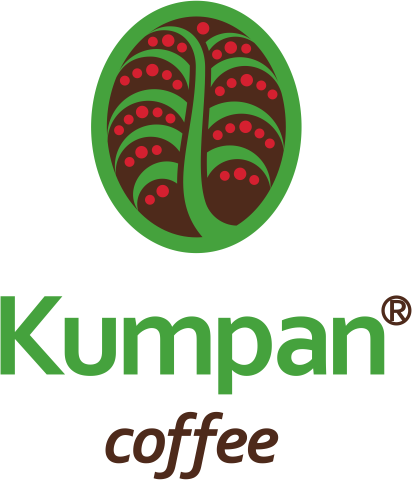 “Kumpan Coffee” – это единственная в Башкирии компания, в распоряжении у которой собственный цех по обжарке кофе. А это значит, что клиенты “Kumpan Coffee” получают всегда исключительный кофе свежей обжарки, выполненной профессиональными рост-мастерами.Кумпан в переводе с немецкого означает "компаньон, близкий друг". То есть кофейный компаньон, иначе говоря, человек, который может сопроводить вас в удивительный мир кофе. Также под брендом Kumpan  работает целая сеть домашних итальянских кафе “Kumpan Cafe”. Там представлена домашняя итальянская кухня: пиццы, паста, супы, салаты, десерты. А сегодня вы можете отведать великолепные мягкие вафли с разными начинками, быстро, сытно и вкусно!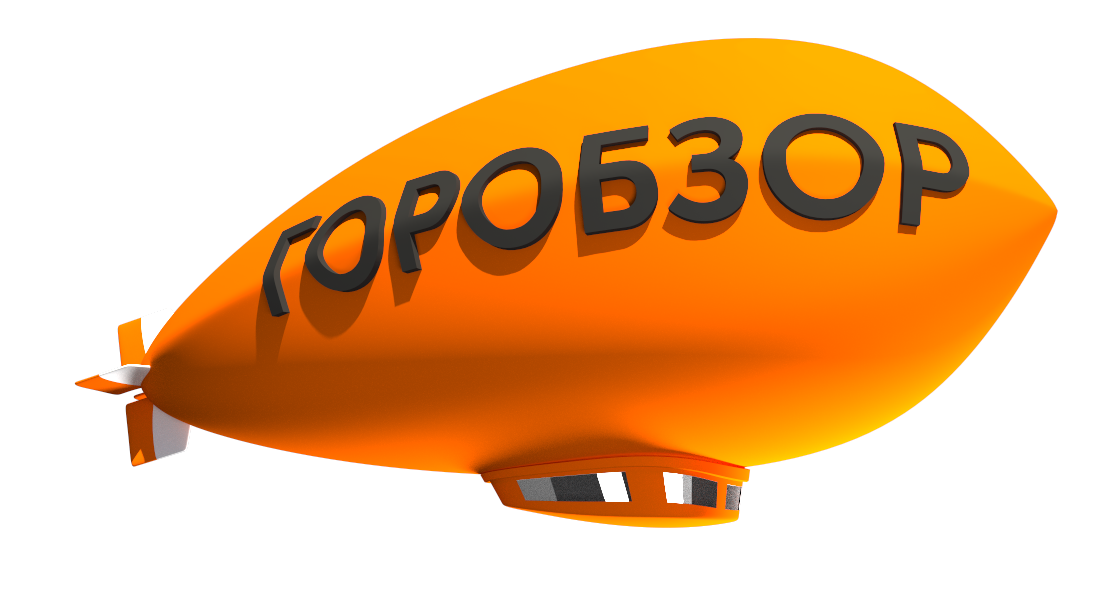 Горобзор – позитив-портал. Главные новости Уфы и Башкирии: оперативно, доступно, интересно. Помимо ежедневно обновляющихся на сайте новостей также представлены рубрики, посвященные бизнес-тематике, известным людям республики, вакансиям о работе, афишам и другим разделам. Аудитория сайта горобзор.ру – это думающие и активные жители нашего города и региона. Видим больше, чем другие.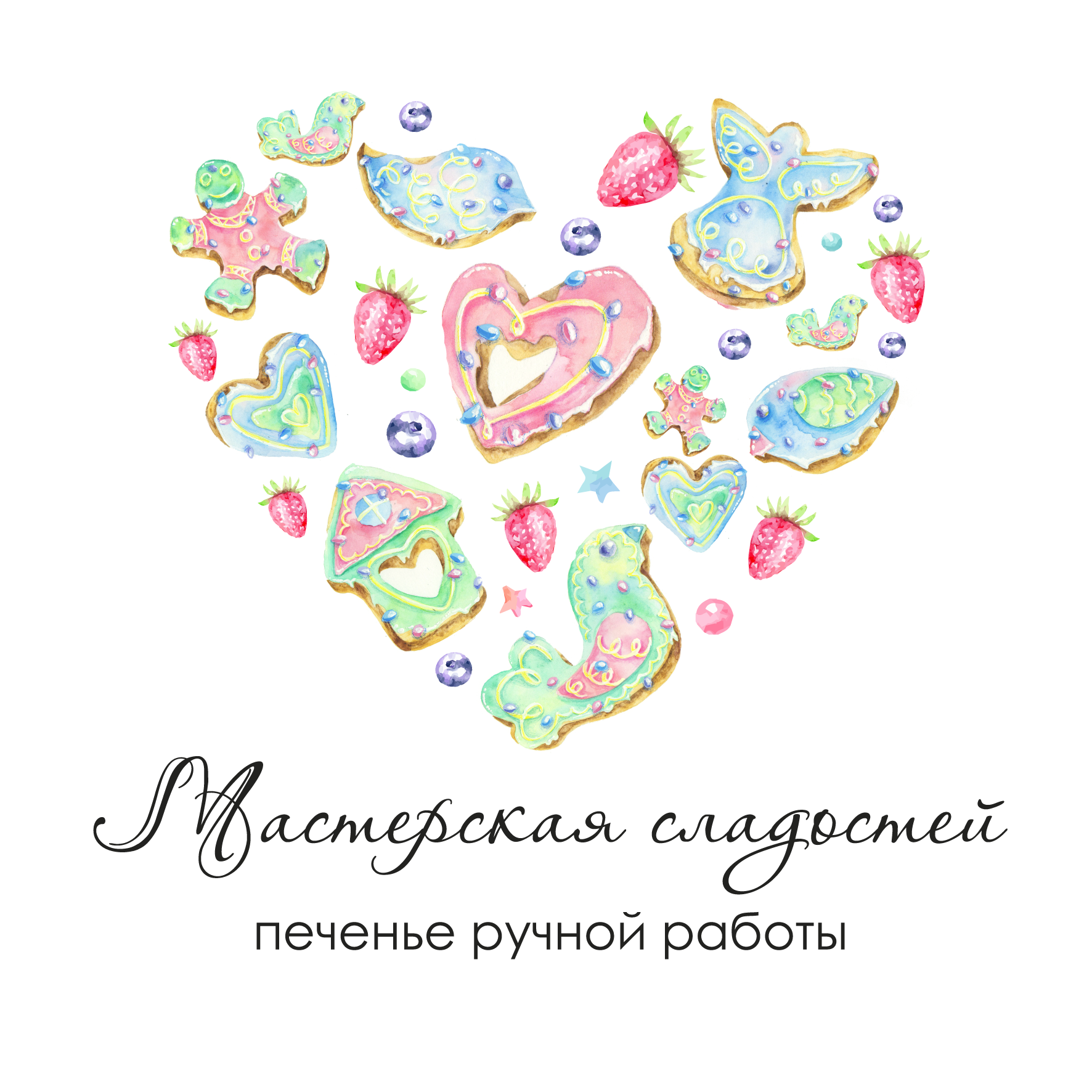 Мастерская сладостей. Неповторимые пряники и печенья, приготовленные по традиционным старинным рецептам и вручную украшенные всевозможными рисунками, станут приятным подарком для родных и близких, коллег и партнеров. В мастерской пекут печения любых форм, размеров и тематик, с мультипликационными  героями, логотипами компаний, новогодними рисунками и другим дизайном, который выберет заказчик.Тел.: 8-927-322-29-28, 8-917-438-34-82, intagram.com/masterskaya_sladostei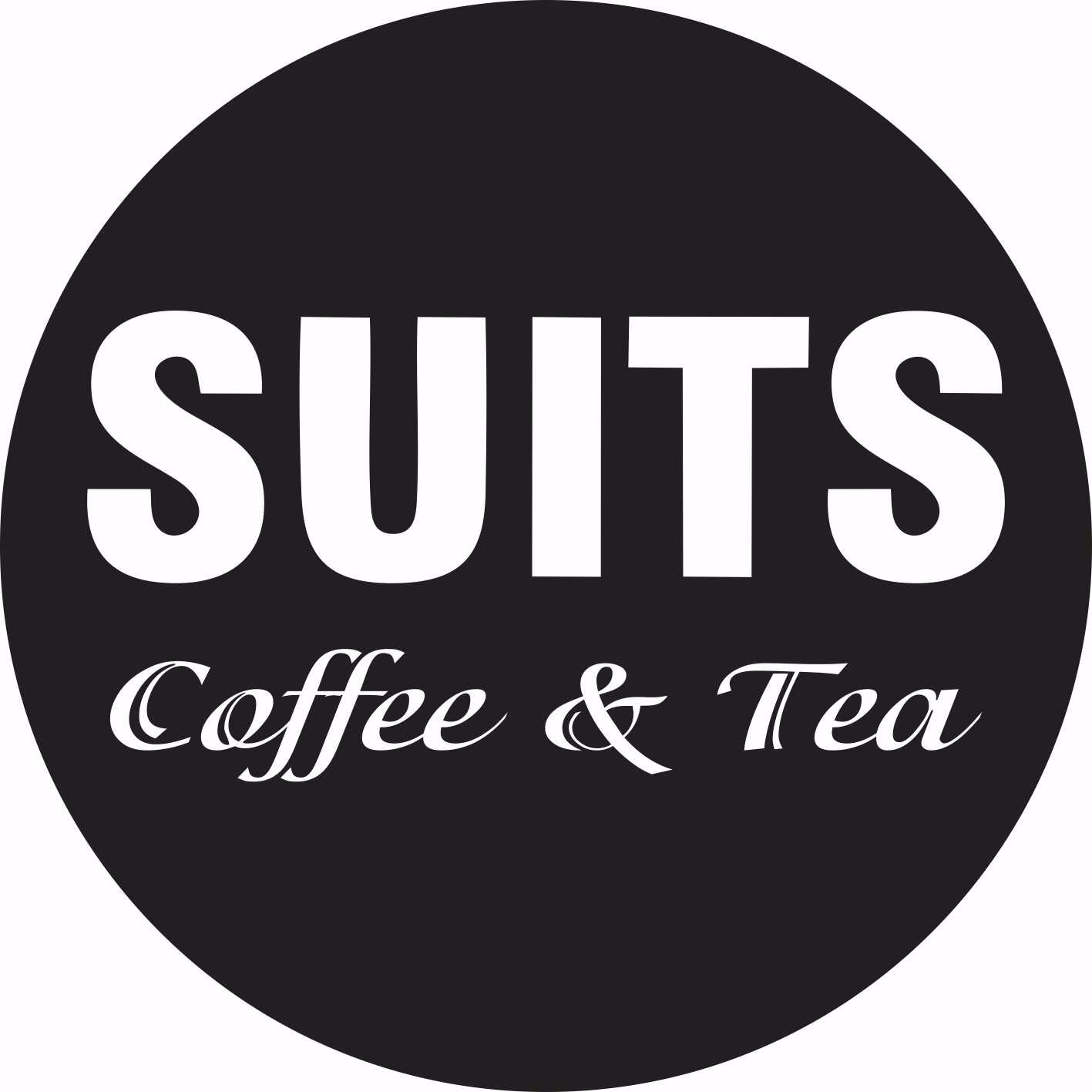 Suits – уютная кофейня в центре города. Приходите, мы находимся по адресу: г.Уфа, ул. К.Маркса, д.25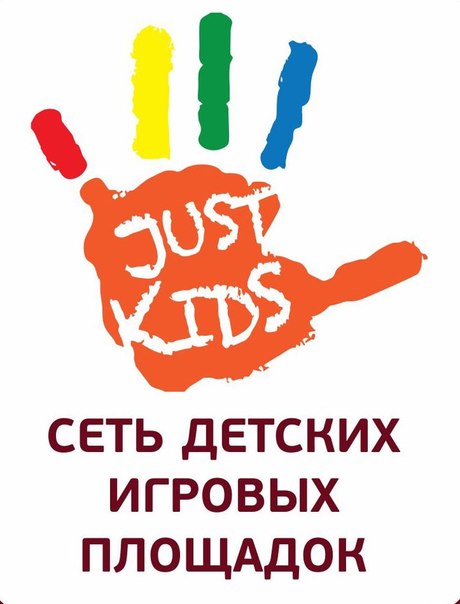 Детская игровая площадка Just Kids, оформленная в сите пожарной части, приглашает ребят от года до 12 лет. Just Kids – это многоуровневый, 7-ми метровый лабиринт, батут с поролоновой ямой, игровые автоматы и инновационный проект «город профессий» с увлекательными занятиями и квестами.Вы не знаете, где провести день рождения ребенку? Приходите в JK. Вас ждут незабываемые анимационные программы. А конфетти и бумажное шоу станет великолепным сюрпризом для именинника. Детская игровая площадка ждет ребят по адресу: ул. Менделеева 137, ТРК Иремель, 3 этаж, рядом с магазином Уфа-игрушка.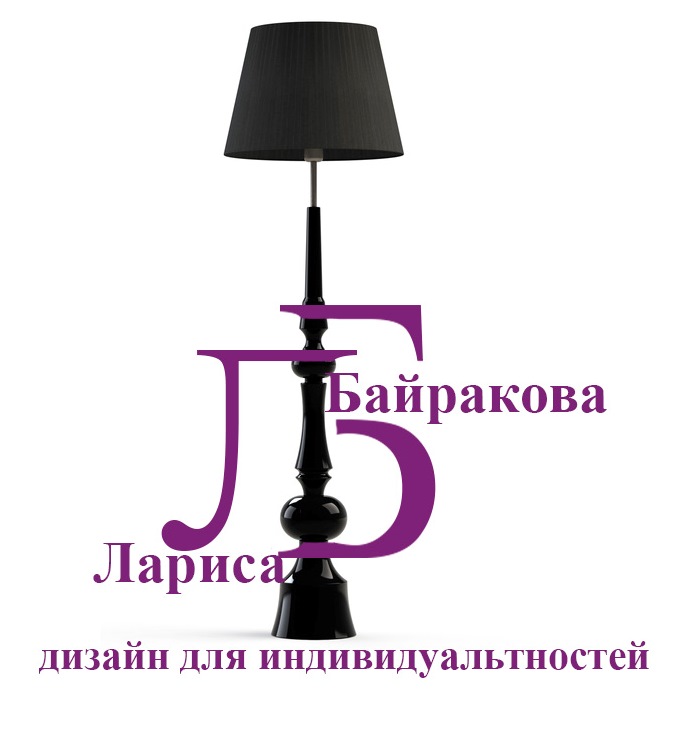 Студия дизайна интерьера Ларисы Байраковой. Сегодня мало кто возьмется за ремонт или строительство своего жилища без предварительно обдуманного дизайна будущего интерьера. Ведь это - большой риск выбросить деньги и время на ветер.Дизайн интерьера - не роскошь, а необходимость. Ведь это не только красиво оформленное внутреннее пространство помещения, но и коммуникации, техника, электрика, функциональное зонирование, комфорт, безопасность, и прочее, и прочее... А еще это согласованность вкусов, интересов, ритма и образа жизни каждого члена Вашей семьи (включая кота и попугайчиков), это учет всех внутрисемейных взаимоотношений и возможных жизненных перемен.- Гибкая ценовая политика  - Сроки сдачи проекта - Скидки и промоакции от партнеров при подборе отделочных материалов, мебели, сантехники,  освещения и пр. tel: +7 (917) 431-44-05 e-mail: lora_vb@mail.ru Instagram: lora_vb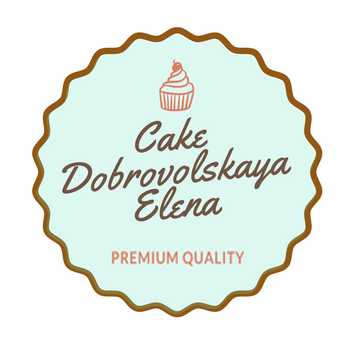 Добровольская Елена. Авторская кондитерская Dobrovolskaya cake предлагает торты и изысканные десерты ручной работы. Состоящие только из натуральных ингредиентов, изготовленных на продуктах лучшего качества. Дизайн торта всегда индивидуален. Разнообразие начинок и форм. Мы украсим Ваше торжество вкусным тортом!